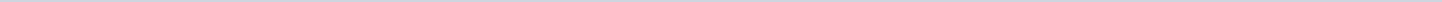 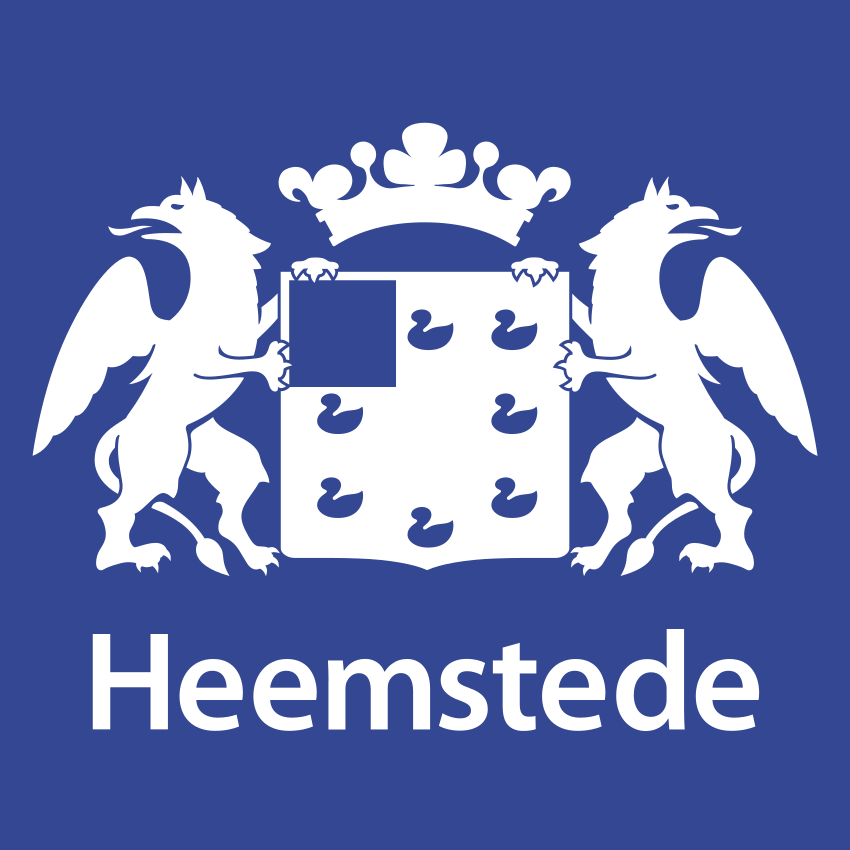 Gemeente HeemstedeAangemaakt op:Gemeente Heemstede28-03-2024 18:03Schriftelijke vragen (beantwoord)22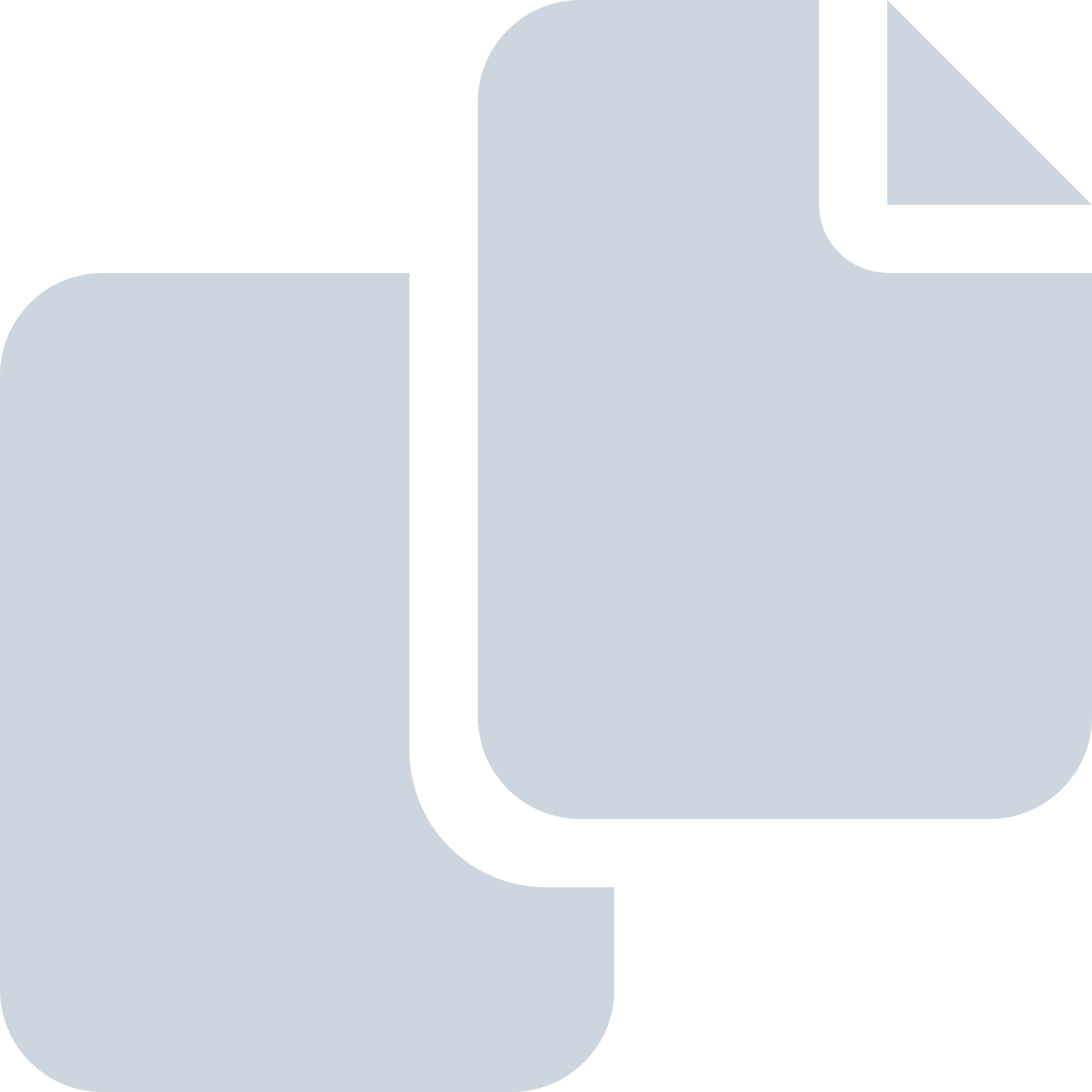 Periode: 2019#Naam van documentPub. datumInfo1.VVD ANTWOORD Afvalstoffenheffing17-12-2019PDF,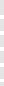 155,98 KB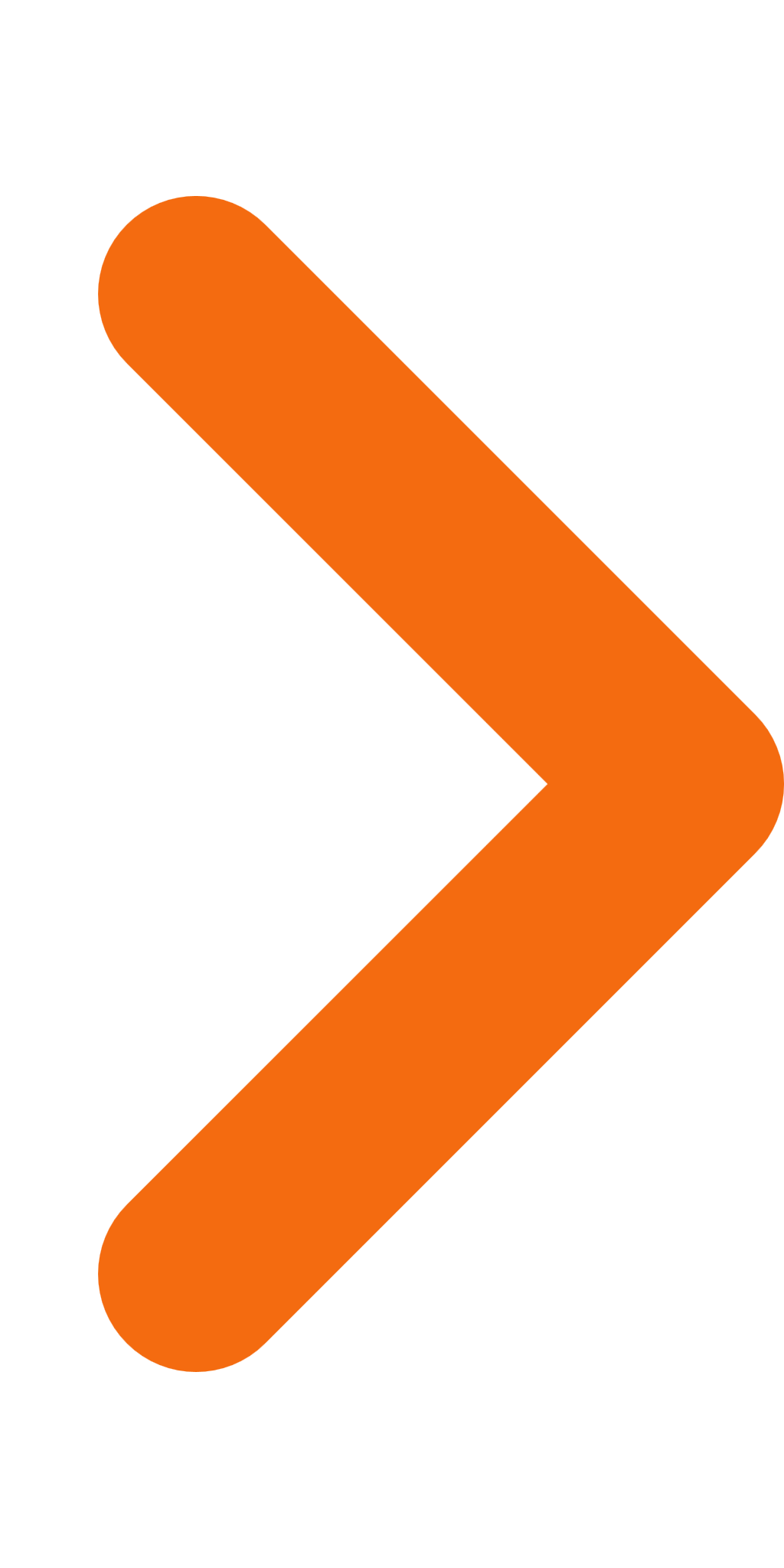 2.GL ANTWOORD Groenbeheer en inrichting Amstellaan14-12-2019PDF,5,54 MB3.HBB ANTWOORD Nomaden29-11-2019PDF,65,02 KB4.CDA ANTWOORD rapport Identity matching13-11-2019PDF,208,10 KB5.CDA ANTWOORD Informatie sloop-bouw aan Glipperdreef12-11-2019PDF,99,41 KB6.D66 ANTWOORD parkeren07-11-2019PDF,5,45 MB7.CDA ANTWOORD digipanel duurzaamheid06-11-2019PDF,1,70 MB8.VVD ANTWOORD GGD en Kindervilla15-10-2019PDF,70,75 KB9.CDA ANTWOORD Groenendaalse bos 5G vrij11-10-2019PDF,1,15 MB10.GL ANTWOORD Afvalscheiding bij bouwcontainers08-10-2019PDF,100,77 KB11.GL ANTWOORD Ondergrondse containers Watermuziek02-10-2019PDF,67,31 KB12.CDA ANTWOORD toegankelijkheid station voor minder validen27-08-2019PDF,97,83 KB13.HBB ANTWOORD MRA20-08-2019PDF,319,72 KB14.D66 ANTWOORD Camplaan 4005-06-2019PDF,36,71 KB15.190605 CDA ANTWOORD Noordelijke Manpadslaan05-06-2019PDF,1,29 MB16.GL ANTWOORD Helicopters F108-05-2019PDF,98,73 KB17.VVD ANTWOORD Bestemming Cruquiusweg 27a19-03-2019PDF,2,55 MB18.D66 ANTWOORD asbestonderzoek19-03-2019PDF,200,17 KB19.VVD ANTWOORD Bestemming pand Jan van Goyenstraat08-03-2019PDF,360,92 KB20.D66 ANTWOORD Aanschrijven van overledenen05-03-2019PDF,193,30 KB21.HBB ANTWOORD warme transitie20-02-2019PDF,10,38 KB22.HBB ANTWOORD mobiliteitsplan20-02-2019PDF,68,83 KB